Na pražském veletrhu JA Expo se představí nejlepší studentské firmy roku PRAHA, 30. BŘEZNA 2022 – Ve čtvrtek 7. dubna se v Galerii Harfa představí 41 prodejních stánků nových studentských firem. Pro veřejnost budou otevřeny od 10 do 17 hodin. Zákazníci v nich naleznou domácí kosmetiku, dekorativní předměty, textilie, ale i nevšední produkty jako zábavné a edukativní hry, motivační zápisník, mobilní aplikace nebo pomůcku pro trans gender kluky. Ceny mívají podnikaví studenti lidové a část svých zisků věnují na charitu.Díky programu JA Studentská firma a aktivním učitelům vzniknou na českých středních školách každý rok desítky studentských firem. Mladí lidé během programu zažijí skutečné reálie byznysu, od podnikatelského nápadu, založení firmy, rozdělení funkcí přes výrobu, obchodní kanály, vedení financí až po závěrečnou výroční zprávu. Vrcholem programu je tradiční soutěžní veletrh JA Expo, kde se představí úspěšné studentské firmy jak odborníkům z praxe, tak široké základně běžných zákazníků. „V letošním školním roce se programu zúčastnilo 2239 studentů, kteří založili celkem 256 nových firem. Na soutěžní veletrh JA Expo přihlásilo svoji firmu 41 týmů. Mladí lidé jsou v programu kreativní a mají originální nápady, po jeho skončení umí vytvořit profesionální loga, weby, e-shopy, prezentace, videa, mediální výstupy, jsou bohatší o zkušenosti i kontakty. Samozřejmě řeší i překážky, nejčastěji v komunikaci, a to interně v týmu i s externími dodavateli. V odborném know-how mají ovšem vždy k ruce mentory z praxe,“ uvedl za organizátory akce Martin Smrž, ředitel vzdělávací organizace JA Czech, kterou v roce 1992 pod hlavičkou nejstarší světové studentské organizace Junior Achievement založil podnikatel Tomáš Baťa. Na veletrhu JA Expo soutěží studentské firmy v pěti hlavních kategoriích. Jejich vítězové automaticky postoupí do národního finále soutěže JA Studentská firma roku, které se uskuteční 19. 5. 2022. Vybraná studentská firma poté bude reprezentovat Česko na mezinárodním finále JA GEN-E v Estonsku.KONTAKT PRO MÉDIA:Mgr. Eliška Crkovská_mediální konzultant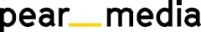 +420 605 218 549, eliska@pearmedia.czJA CZECH, www.jaczech.orgJA Czech je obecně prospěšná vzdělávací organizace založená Tomášem Baťou, která již od roku 1992 realizuje na českých školách ucelenou koncepci nadstandardního vzdělávání. Formuje podnikatelské myšlení a finanční gramotnost mladých lidí, propojuje je s lidmi z praxe a pomáhá nastartovat jejich úspěšnou profesní kariéru. Ve spolupráci se školami vytváří příznivé a motivující prostředí pro rozvoj osobních dovedností v rámci podnikatelského vzdělávání studentů i učitelů. Stěžejního projektu JA Studentská firma, se závěrečným veletrhem JA STUDENTSKÁ FIRMA ROKU, se každoročně účastní tisíce středoškoláků.JUNIOR ACHIEVEMENT, www.juniorachievement.org Junior Achievement je nejstarší vzdělávací organizace na světě s rokem vzniku 1919. Působí ve více než 120 zemích světa. Zároveň byla švýcarskou institucí NGO Advisor vyhlášena jako sedmá nejvlivnější nevládní organizace světa. Do programů JA se každoročně zapojí 11 milionů dětí a studentů ve věku šest až 22 let. 